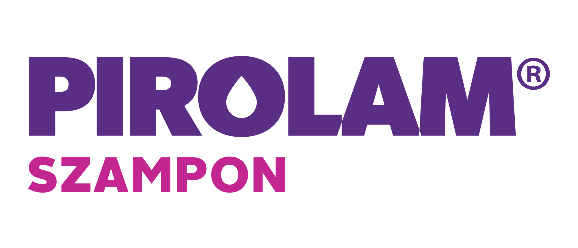 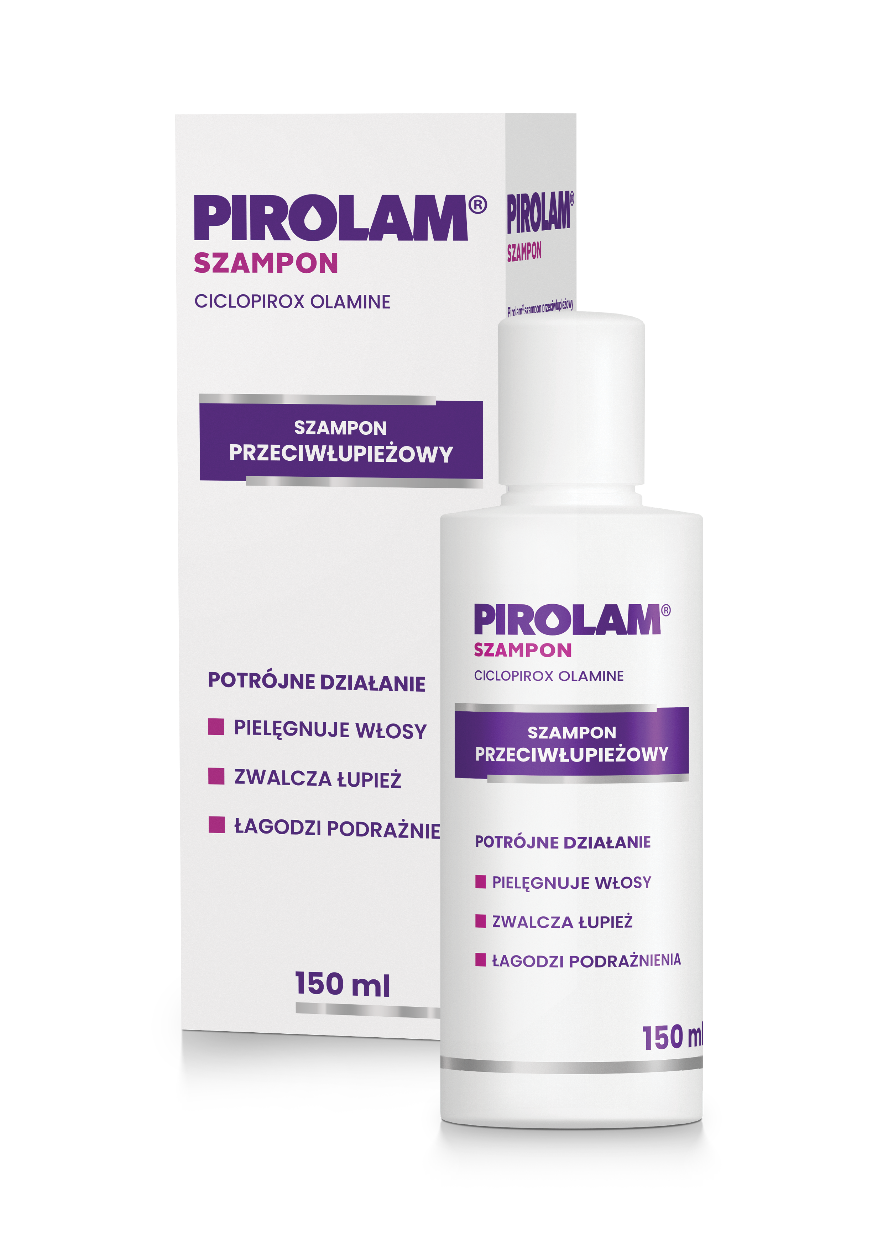 Apteczny szampon przeciwłupieżowy o POTRÓJNYM działaniu:
zwalcza przyczyny i objawy łupieżu,łagodzi podrażnienia - zmniejsza zaczerwienienie skóry głowy, łagodzi swędzenie, pielęgnuje włosy. 
PIROLAM® szampon zawiera formułę opartą na cyklopiroksolaminie, która wykazuje silne działanie przeciwłupieżowe.Regularnie stosowany likwiduje zmiany łupieżowe, zmniejsza nadprodukcję sebum, poprawia ogólny wygląd skóry głowy, a także zapobiega nawrotom łupieżu.Produkt przebadany dermatologicznie, o potwierdzonej skuteczności działania.